  1   Dans chaque phrase, souligne le sujet du verbe en gras.Dans une grande cheminée, un feu crépite.Près de la cheminée ronronnait un chat noir. Le vieil homme, épuisé par une longue marche, s’endort dans un confortable fauteuil. Le lendemain matin, ses vêtements, trempés par la pluie, étaient secs.  2   Dans chaque phrase, souligne les verbes en rouge et les sujets en vert.  Le soir, avant de se coucher, elle écoute de 
la musique.  Voulez-vous danser avec moi ? Dans ce château vit une bête féroce. Sur la table se trouvaient un vase et un livre.Quel morceau de musique jouent les musiciens ?    3   Inverse le verbe et le sujet pour écrire une phrase interrogative.Exemple : Tu veux du café.  Veux-tu du café ?   Vous apprenez le violoncelle.  Demain, nous irons à la piscine.Tu as aimé le concert.  Elles ne mangent pas à la cantine.   4   Écris ces phrases en inversant le sujet.  Exemple : Dans le parc poussent des rosiers. 
 Des rosiers poussent dans le parc. Devant moi s’étendait un vaste jardin. Dans ce pays vivaient des fées et des magiciens. Soudain, sur une branche, apparaît un écureuil.De la boulangerie, tous les matins, se dégage une bonne odeur de pain.   5   Dans chaque phrase, souligne les verbes conjugués en rouge et les sujets en vert.  Quel bon repas ! s’exclame Sami. Quel film as-tu préféré ? Dans cette petite ville naquit mon grand-père. À quelle heure part le train pour Lyon ? Tous les jours, à la même heure, mon chien, caché derrière un buisson, attend le facteur.Les éclairs et le tonnerre nous fascinent.Manger des fruits est bon pour la santé.    6   Dans chaque phrase, souligne en rouge le verbe conjugué et en vert le sujet. Courir me fatigue énormément.Quel terrible incendie ! Les pompiers et les policiers s’empressent d’évacuer l’immeuble.Voici les pièces du puzzle que nous devons assembler. Nous ne vous avons jamais vu à la télévision.  Pourquoi Lisa et Tom n’apprennent-ils pas à nager ?   7   Dans chaque phrase, souligne en rouge les verbes conjugués et en vert les sujets. Dans le ciel brillait une lune toute ronde et des étoiles, par millier, éclairaient la route du voyageur. Sur les tours du château se dressent trois hideuses gargouilles mais le voyageur, las et épuisé, ne les remarque pas. 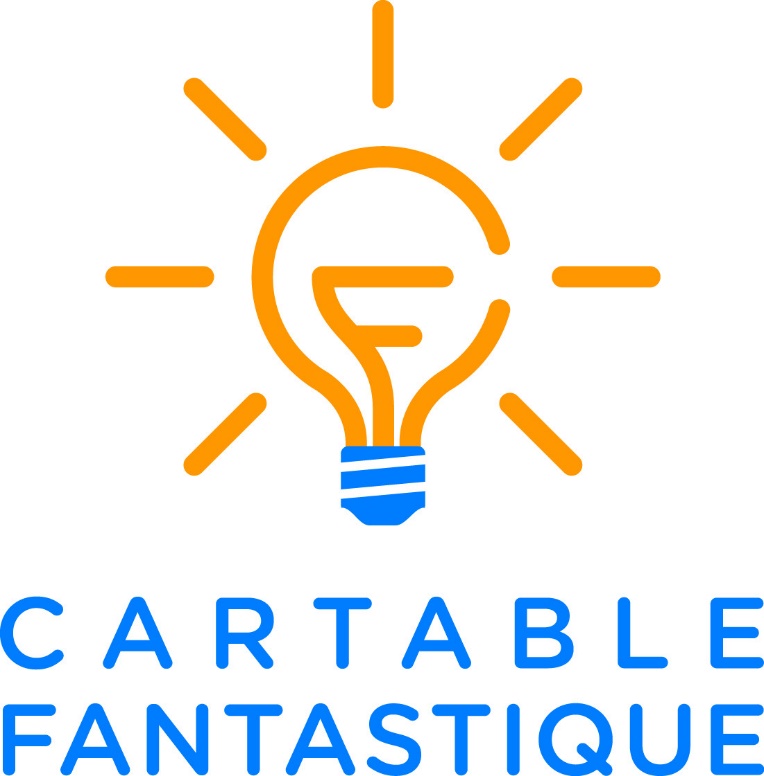 